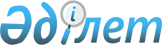 "Қазақстан Республикасы, Түрікменстан және Өзбекстан Республикасы арасындағы Үш мемлекеттің мемлекеттік шекаралары түйісу нүктесінің ауданы туралы шартқа қол қою туралы" Қазақстан Республикасы Президентінің 2006 жылғы 24 шілдедегі № 152 Жарлығына өзгеріс енгізу туралыҚазақстан Республикасы Президентінің 2017 жылғы 13 шілдедегі № 514 Жарлығы
      ҚАУЛЫ ЕТЕМІН:
      1. "Қазақстан Республикасы, Түрікменстан және Өзбекстан Республикасы арасындағы Үш мемлекеттің мемлекеттік шекаралары түйісу нүктесінің ауданы туралы шартқа қол қою туралы" Қазақстан Республикасы Президентінің 2006 жылғы 24 шілдедегі № 152 Жарлығына (Қазақстан Республикасының ПҮАЖ-ы, 2006 ж., № 26, 269-құжат) мынадай өзгеріс енгізілсін:
      2-тармақ мынадай редакцияда жазылсын:
      "2. Қазақстан Республикасының Сыртқы істер министрі Қайрат Құдайбергенұлы Әбдірахманов Қазақстан Республикасы, Түрікменстан және Өзбекстан Республикасы арасындағы Үш мемлекеттің мемлекеттік шекаралары түйісу нүктесінің ауданы туралы шартқа 1 және 2-қосымшаларымен бірге (2-қосымша - құпия) Қазақстан Республикасының атынан қол қойсын, оған қағидаттық сипаты жоқ өзгерістер мен толықтырулар енгізуге рұқсат берілсін.".
      2. Осы Жарлық қол қойылған күнінен бастап қолданысқа енгізіледі.
					© 2012. Қазақстан Республикасы Әділет министрлігінің «Қазақстан Республикасының Заңнама және құқықтық ақпарат институты» ШЖҚ РМК
				Қазақстан РеспубликасыныңПрезиденті мен Үкіметі актілерініңжинағында жариялануға тиіс
      Қазақстан Республикасының

      Президенті

Н. Назарбаев
